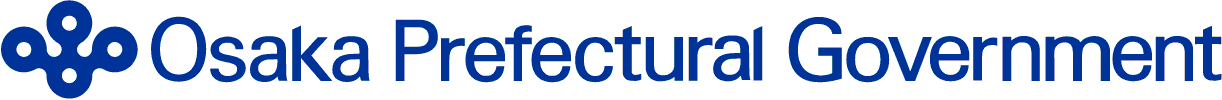 宿○In order to have paying guests stay at your lodge, even private homes, you must get permission based on the “Inns and Hotels Act”, “National Strategic Special Zones Law”, or “Private Lodging Business Act”.○If one or more of the following points apply to your lodging conditions, permission may be required. Please consult the Public Health Center in your jurisdiction. Conducting a lodging business withoutpermission violates the Inns and Hotels Act.Please consult with the Public Health Centerin your jurisdiction.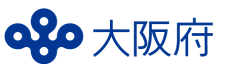 ○自宅であっても、宿泊料を受けて人を宿泊させるには「旅館業法」、「国家戦略特別区域法」、もしくは「住宅宿泊事業法」に基づく許可等が必要となります。○次の項目に該当する場合、旅館業の許可が必要な施設かもしれません。所管の保健所にご相談ください。無許可の宿泊営業は旅館業法違反です。まずは、所管保健所へご相談ください。Do you charge for accommodation?Do you use broker websites or advertisements to find potential guests?Do you provide bedding such as blankets and pillows?Do you provide lodging services on a regular basis?Name of the Public Health CenterContact NumberMunicipalities under JurisdictionIkeda072-751-2990Ikeda-shi, Mino-shi, Toyono- cho, Nose- choIbaraki072-620-6706Ibaraki-shi, Settsu-shi, Shimamoto-choMoriguchi06-6993-3134Moriguchi-shi, Kadoma-shiShijo-nawate072-878-4480Daito-shi, Shijo-nawate-shi, Katano-shiFujiidera072-952-6165Matsubara-shi, Kashiwara-shi, Habikino-shi, Fujiidera-shiTondabayashi0721-23-2682Tondabayashi-shi, Kawachinagano-shi, Osakasayama-shi, Kanan-cho, Taishi-cho,Chihaya akasaka-muraIzumi0725-41-1342Izumi-shi, Izumiotsu-shi, Takaishi-shi, Tadaoka-choKishiwada072-422-5683Kishiwada-shi, Kaizuka-shiIzumisano072-462-7982Izumisano-shi, Sennan-shi, Hannan-shi, Tajiri-cho, Kumatori-cho, Misaki-cho①料金を受け取っていますか？ ②インターネット仲介サイト、広告等により宿泊者を募集していますか？ ③寝具（布団、毛布、枕など）を提供していますか？④繰り返し宿泊させていますか？保健所電話番号所管する市町村池田保健所072-751-2990池田市、箕面市、豊能町、能勢町茨木保健所072-620-6706茨木市、摂津市、島本町守口保健所06-6993-3134守口市、門真市四條畷保健所072-878-4480大東市、四條畷市、交野市藤井寺保健所072-952-6165松原市、柏原市、羽曳野市、藤井寺市富田林保健所0721-23-2682富田林市、河内長野市、大阪狭山市、河南町、太子町、千早赤阪村和泉保健所0725-41-1342和泉市、泉大津市、高石市、忠岡町岸和田保健所072-422-5683岸和田市、貝塚市泉佐野保健所072-462-7982泉佐野市、泉南市、阪南市、田尻町、熊取町、岬町